ПРИЛОЖЕНИЕ 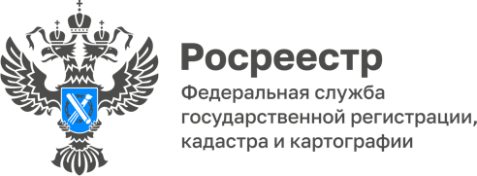 03.10.2023ПРЕСС-РЕЛИЗРегиональным Росреестром предотвращено уничтожение пункта государственной геодезической сети в СарапулеРанее региональный Росреестр неоднократно сообщал жителям  Удмуртии, что геодезический пункт - это инженерная конструкция, закрепляющая точку земной поверхности с определенными координатами. Геодезический пункт является элементом геодезической сети, в том числе для проведения топографической съёмки местности и других геодезических работ.Специалистами управления осуществляются выезды, в ходе которых проверяется надлежащее состояние пунктов государственной геодезической сети (ГГС), государственной нивелирной сети (ГНС) и государственной гравиметрической сети (ГГрС).Вместе с тем несмотря на все усилия, в ходе поездки в Сарапульский район специалисты обнаружили засыпание землей пункта ГГС «2, подземный центр астростолба». Выяснилось, что  в пределах его охранной зоны проводились земляные работы по строительству водопровода, в результате чего рабочими уничтожено внешнее оформление пункта. Окончательные работы по засыпке водопровода  могли повредить либо уничтожить пункт ГГС.Благодаря своевременному выявлению лиц, проводивших земляные работы, удалось предотвратить повреждение пункта ГГС «2, подземный центр астростолба». В адрес организации, проводившей работы, выдано предостережение о недопустимости нарушения обязательных требований.Управление Росреестра по Удмуртской Республике призывает землепользователей к обеспечению сохранности пунктов ГГС, ГНС, ГГрС и напоминает о наказании в виде штрафа за уничтожение, повреждение или снос данных пунктов. Так, для  граждан «административка» составит от 5 до 10 тыс. рублей; должностных лиц - от 10 до 50 тыс. рублей; юридических лиц - от 50 до 200 тыс. рублей. Кроме того, предусмотрена административная ответственность за неуведомление регионального Росреестра собственником, владельцем или пользователем земельного участка или здания,  на которых размещены пункты, равно как и отказ в предоставлении возможности подъезда к этим пунктам для проведения на них наблюдений и иных работ. Контакты для СМИПресс-служба Управления Росреестра по Удмуртской Республике:8 (3412)78-63-56pressa@r18.rosreestr.ruhttps://rosreestr.gov.ruhttps://vk.com/rosreestr_18г.Ижевск, ул. М. Горького, 56.